Сумська міська радаВиконавчий комітетРІШЕННЯ  від   13.11.2018                           № 598З метою здійснення заходів, спрямованих на запобігання та ліквідацію наслідків надзвичайних ситуацій та надання термінової допомоги населенню, враховуючи необхідність накопичення місцевого матеріального резерву           м. Суми для запобігання і ліквідації наслідків надзвичайних ситуацій у 2019 році, керуючись частиною першою статті 52 Закону України «Про місцеве самоврядування в Україні», виконавчий комітет Сумської міської ради В И Р І Ш И В:1.  Внести зміни до рішення виконавчого комітету Сумської міської ради від 22.11.2017 № 623 «Про створення та використання місцевого матеріального резерву м. Суми для запобігання і ліквідації наслідків надзвичайних ситуацій, визначення та затвердження його номенклатури, обсягів та місця розміщення» (зі змінами) виклавши пункт 4 рішення у новій редакції: «4. Затвердити Графік створення та накопичення місцевого матеріального резерву м. Суми для запобігання і ліквідації наслідків надзвичайних ситуацій на 2019 рік згідно з додатком 3».2.  Додаток 3 до рішення викласти в новій редакції згідно з додатком до даного рішення.3.  Визнати таким, що втратило чинність, рішення виконавчого комітету Сумської міської ради від 29.01.2018 № 60 «Про внесення змін до рішення виконавчого комітету Сумської міської ради «Про створення та використання місцевого матеріального резерву м. Суми для запобігання і ліквідації наслідків надзвичайних ситуацій, визначення та затвердження його номенклатури, обсягів та місця розміщення» з 01 січня 2019 року.4.  Дане рішення набирає чинності з 01 січня 2019 року.5. Відділу протокольної роботи та контролю Сумської міської ради (Моша Л.В.) оприлюднити дане рішення на офіційному веб - сайті Сумської міської ради.Міський голова                                                                                О.М. ЛисенкоПетров 70 10 02Розіслати: згідно  зі списком розсилки             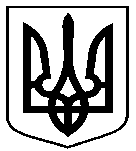 Про внесення змін до рішення виконавчого комітету Сумської міської ради від 22.11.2017 № 623 «Про створення та використання місцевого матеріального резерву м. Суми для запобігання і ліквідації наслідків надзвичайних ситуацій, визначення та затвердження його номенклатури, обсягів та місця розміщення» (зі змінами)